PENGARUH LOKASI USAHA TERHADAP KEBERHASILAN USAHA PEDAGANG KAKI LIMA DI DEPAN SEKOLAH DASAR (SD)YANG ADA DI KELURAHAN KWALA BEKALA KECAMATAN MEDAN JOHOR,KOTA MEDANSKRIPSIDiajukan Guna Memenuhi Salah Satu Syarat Untuk Memperoleh Gelar Sarjana Ekonomi (S.M) Program Studi ManajemenOLEH : MAHLIZA AMELIANPM: 163114094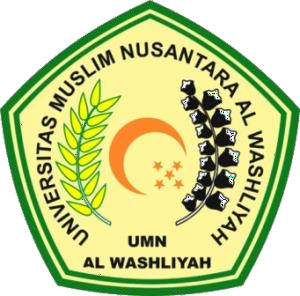 FAKULTAS EKONOMI PROGRAM STUDI MANAJEMENUNIVERSITAS MUSLIM NUSANTARA AL-WASLIYAH MEDAN2020